Entre les Murs  (QUIZ)50% - Réponses aux questions #1-5Que penses-tu du film?Qu’est-ce que vous entendez par le titre: ‘Entre les murs’?Comment le film (et la classe) peut-il représenter la société française en entière ?Comment est-ce que le film traite les thèmes que nous avons vus en classe jusqu’ici ?  Explique et donne au moins un exemple pour chaque thème.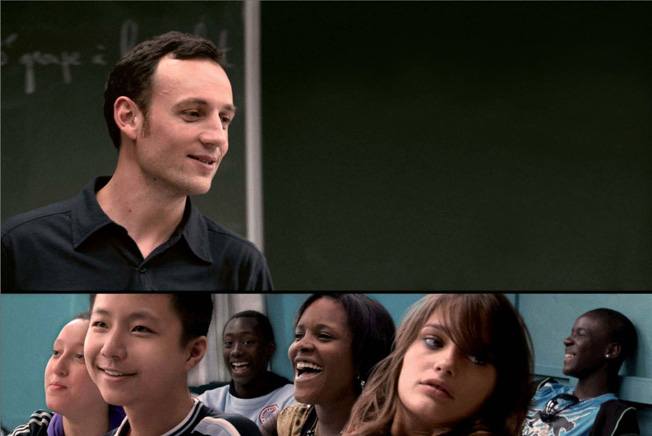 L’identitéLe nationalismeLa langueLa famille et son rôle culturelLe système d’éducation en FranceLes réalités économiques en France Sujets de discussion- Choisis 5 sujets et donne ton opinion pour chacun.  Utilise le subjonctif où possible !M. Marin est un bon professeur.M. Marin charrie trop.Un système disciplinaire avec des points est une bonne idée.M. Marin est raciste.Il est important que des élèves participent come délégués aux conseils de classe.C’est la faute de M. Marin que Souleymane a été exclu.Marin regrette ce qu’il a dit à Esmerelda.Le proviseur devrait virer M. Marin.Souleymane mérite son exclusion.Henriette devrait aller à un lycée professionnel.50% - Une Lettre FormelleEcris une lettre au Proviseur de l’école du point de vue d’un des personnages.  Quels sont les problèmes que tu aimerais souligner ?Quelles sont des solutions à ces problèmes que tu proposes? WRITE IN FORMAL AP STYLE